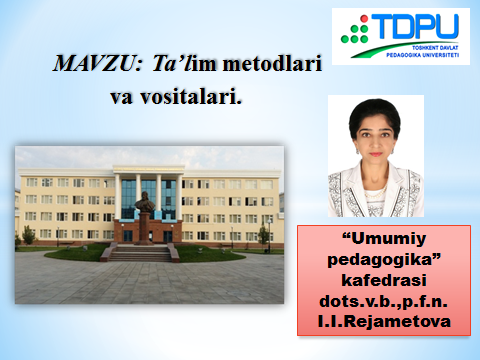 2018-yil 19-oktabr  kuni  I-juftlikda “Defektologiya” fakulteti Defektologiya yo`nalishida (3-10 ayditoriya) 204-guruhida “Ta’lim metodlari va vositalari” mavzusida o`tkazilgan ochiq seminar mashguloti I SH L A N M A S I .E’LON !2018-yil 19-oktabr  kuni,II smena  I-juftlikda“Defektologiya”fakultetiDefektologiya yo`nalishining204-guruhida(3-10 ayditoriya)P.f.n. dots.v.b., I.I.Rejametovaning“Ta’lim metodlari va vositalari”mavzusidagi ochiqseminar mashgulotibo`lib o`tadi.